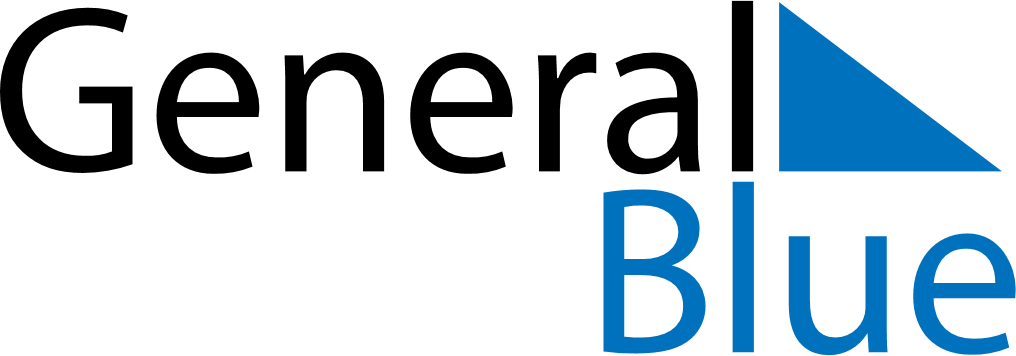 May 2024May 2024May 2024May 2024May 2024May 2024Skogn, Trondelag, NorwaySkogn, Trondelag, NorwaySkogn, Trondelag, NorwaySkogn, Trondelag, NorwaySkogn, Trondelag, NorwaySkogn, Trondelag, NorwaySunday Monday Tuesday Wednesday Thursday Friday Saturday 1 2 3 4 Sunrise: 4:49 AM Sunset: 9:34 PM Daylight: 16 hours and 44 minutes. Sunrise: 4:46 AM Sunset: 9:37 PM Daylight: 16 hours and 51 minutes. Sunrise: 4:43 AM Sunset: 9:41 PM Daylight: 16 hours and 57 minutes. Sunrise: 4:39 AM Sunset: 9:44 PM Daylight: 17 hours and 4 minutes. 5 6 7 8 9 10 11 Sunrise: 4:36 AM Sunset: 9:47 PM Daylight: 17 hours and 10 minutes. Sunrise: 4:33 AM Sunset: 9:50 PM Daylight: 17 hours and 17 minutes. Sunrise: 4:29 AM Sunset: 9:53 PM Daylight: 17 hours and 23 minutes. Sunrise: 4:26 AM Sunset: 9:56 PM Daylight: 17 hours and 30 minutes. Sunrise: 4:23 AM Sunset: 9:59 PM Daylight: 17 hours and 36 minutes. Sunrise: 4:20 AM Sunset: 10:03 PM Daylight: 17 hours and 42 minutes. Sunrise: 4:17 AM Sunset: 10:06 PM Daylight: 17 hours and 49 minutes. 12 13 14 15 16 17 18 Sunrise: 4:13 AM Sunset: 10:09 PM Daylight: 17 hours and 55 minutes. Sunrise: 4:10 AM Sunset: 10:12 PM Daylight: 18 hours and 1 minute. Sunrise: 4:07 AM Sunset: 10:15 PM Daylight: 18 hours and 8 minutes. Sunrise: 4:04 AM Sunset: 10:18 PM Daylight: 18 hours and 14 minutes. Sunrise: 4:01 AM Sunset: 10:21 PM Daylight: 18 hours and 20 minutes. Sunrise: 3:58 AM Sunset: 10:25 PM Daylight: 18 hours and 26 minutes. Sunrise: 3:55 AM Sunset: 10:28 PM Daylight: 18 hours and 32 minutes. 19 20 21 22 23 24 25 Sunrise: 3:52 AM Sunset: 10:31 PM Daylight: 18 hours and 38 minutes. Sunrise: 3:49 AM Sunset: 10:34 PM Daylight: 18 hours and 45 minutes. Sunrise: 3:46 AM Sunset: 10:37 PM Daylight: 18 hours and 51 minutes. Sunrise: 3:43 AM Sunset: 10:40 PM Daylight: 18 hours and 56 minutes. Sunrise: 3:40 AM Sunset: 10:43 PM Daylight: 19 hours and 2 minutes. Sunrise: 3:37 AM Sunset: 10:46 PM Daylight: 19 hours and 8 minutes. Sunrise: 3:35 AM Sunset: 10:49 PM Daylight: 19 hours and 14 minutes. 26 27 28 29 30 31 Sunrise: 3:32 AM Sunset: 10:52 PM Daylight: 19 hours and 19 minutes. Sunrise: 3:29 AM Sunset: 10:55 PM Daylight: 19 hours and 25 minutes. Sunrise: 3:27 AM Sunset: 10:58 PM Daylight: 19 hours and 30 minutes. Sunrise: 3:24 AM Sunset: 11:00 PM Daylight: 19 hours and 36 minutes. Sunrise: 3:21 AM Sunset: 11:03 PM Daylight: 19 hours and 41 minutes. Sunrise: 3:19 AM Sunset: 11:06 PM Daylight: 19 hours and 46 minutes. 